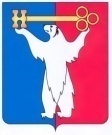 АДМИНИСТРАЦИЯ ГОРОДА НОРИЛЬСКАКРАСНОЯРСКОГО КРАЯПОСТАНОВЛЕНИЕ08.02.2017	г.Норильск	      № 46О внесении изменений в постановление Администрации города Норильска от 18.09.2015 № 497В связи с вступлением в силу Федерального закона от 03.07.2016 № 360-ФЗ «О внесении изменений в отдельные законодательные акты РФ», Правил осуществления взаимодействия в электронной форме граждан (физических лиц) и организаций с органами государственной власти, органами местного самоуправления, с организациями, осуществляющими в соответствии с федеральными законами отдельные публичные полномочия, утвержденных постановлением Правительства РФ от 09.06.2016 № 516, Федерального закона от 13.07.2015 № 218-ФЗ «О государственной регистрации недвижимости», в соответствии с Порядком разработки и утверждения административных регламентов предоставления муниципальных услуг, оказываемых Администрацией города Норильска, утвержденным постановлением Администрации города Норильска от 31.12.2010 № 540,ПОСТАНОВЛЯЮ:Внести в Административный регламент предоставления муниципальной услуги по предоставлению земельного участка, находящегося в государственной или муниципальной собственности, гражданину или юридическому лицу в собственность бесплатно, за исключением граждан, имеющих трех и более детей, утвержденный постановлением Администрации города Норильска от 18.09.2015 № 497 (далее – Регламент), следующие изменения:В пункте 2.7 Регламента:	1.1.1. Подпункт «а» изложить в следующей редакции:«а) заявления о предоставлении муниципальной услуги в произвольной форме (далее - Заявление). Рекомендуемая форма Заявления приведена в приложении № 2 к Административному регламенту. К оформлению Заявления предъявляются следующие требования: Заявление должно быть написано текстом, поддающимся прочтению, с указанием фамилии, имени, отчества (последнее - при наличии) Заявителя, места жительства и реквизитов документа, удостоверяющего личность Заявителя (для гражданина); наименования и места нахождения Заявителя (для юридического лица), а также государственного регистрационного номера записи о государственной регистрации юридического лица в едином государственном реестре юридических лиц, идентификационного номера налогоплательщика, за исключением случаев, если Заявителем является иностранное юридическое лицо; кадастрового номера испрашиваемого земельного участка; реквизиты решения об утверждении проекта межевания территории, если образование испрашиваемого земельного участка предусмотрено указанным проектом; основания предоставления земельного участка в собственность бесплатно из числа предусмотренных земельным законодательством РФ; реквизиты решения об изъятии земельного участка для государственных или муниципальных нужд в случае, если земельный участок предоставляется взамен земельного участка, изымаемого для государственных или муниципальных нужд; цели использования земельного участка; реквизитов решения об утверждении документа территориального планирования и (или) проекта планировки территории (в случае, если земельный участок предоставляется для размещения объектов, предусмотренных этим документом и (или) этим проектом); адреса электронной почты, если ответ должен быть направлен в форме электронного документа, и почтового адреса, если ответ должен быть направлен в письменной форме. Кроме того, Заявление должно содержать указание на способ получения муниципальной услуги (в форме бумажного или электронного документа) и должно быть подписано Заявителем или его уполномоченным представителем;».1.1.2. Абзац одиннадцатый изложить в следующей редакции:	«- в оригинале, документы, указанные в подпунктах «а», «е» настоящего пункта, в копиях, заверенных в установленном действующим законодательством порядке (документы, указанные в подпунктах «б» - «г», «д» настоящего пункта) - при направлении Заявителем документов для получения муниципальной услуги посредством почтового отправления или в форме электронных документов, подписанных электронной подписью (далее – электронных документов), по электронной почте, через единый портал государственных и муниципальных услуг и (или) региональный портал государственных и муниципальных услуг.».	1.2. 	В третьем абзаце пункта 2.7.1.1. Регламента и далее по всему тексту Регламента слова «ЕГРП» заменить словами «ЕГРН». 	1.3. Пункт 2.11 Регламента изложить в следующей редакции:«2.11. Заявление и прилагаемые к нему документы представляются Заявителем в Управление по градостроительству лично, либо посредством почтового отправления, либо в форме электронных документов по электронной почте или посредством единого портала государственных и муниципальных услуг и (или) регионального портала государственных и муниципальных услуг.».1.4. В пункте 2.7.1.2 Регламента:1.4.1. Абзац пятый изложить в следующей редакции:«- кадастровый (технический) паспорт (план) здания, сооружения, расположенного на испрашиваемом земельном участке;». 1.4.2. В абзаце восьмом слова «посредством почтового отправления» дополнить словами «, либо в форме электронных документов по электронной почте или посредством единого портала государственных и муниципальных услуг и (или) регионального портала государственных и муниципальных услуг.»; слово «пакета» исключить.1.5.  Абзац седьмой пункта 2.7.1.3, абзац седьмой пункта 2.7.1.4, абзац третий пункта 2.7.1.5, абзац пятый пункта 2.7.1.6, абзац пятый пункта 2.7.1.7, абзац пятый пункта 2.7.1.8, абзац третий пункта 2.7.1.9, абзац третий пункта 2.7.1.10 Регламента после слов «посредством почтового отправления» дополнить словами «,либо в форме электронных документов по электронной почте или посредством единого портала государственных и муниципальных услуг и (или) регионального портала государственных и муниципальных услуг».1.6.  В абзаце седьмом пункта 2.7.1.3, абзаце седьмом пункта 2.7.1.4, в абзаце третьем пункта 2.7.1.5, в абзаце пятом пункта 2.7.1.6, в абзаце пятом пункта 2.7.1.7, в абзаце пятом пункта 2.7.1.8, в абзаце третьем пункта 2.7.1.9, в абзаце третьем пункта 2.7.1.10 Регламента слово «пакета» исключить. 1.7.  Абзац четвертый пункта 2.8 Регламента изложить в следующей редакции:«- не предоставлены документы, указанные в пункте 2.7 Административного регламента (за исключением документов, указанных в подпункте «д», «е» пункта 2.7 Административного регламента), пунктах 2.7.1.1 - 2.7.1.10 Административного регламента (за исключением указанных в данных пунктах документов, предоставляемых по желанию Заявителя).». 1.8. Пункт 2.11 Регламента изложить в следующей редакции:«2.11. Заявление и прилагаемые к нему документы представляются Заявителем в Управление по градостроительству лично, либо посредством почтового отправления, либо в форме электронных документов по электронной почте или посредством единого портала государственных и муниципальных услуг и (или) регионального портала государственных и муниципальных услуг.».1.9. В абзаце десятом пункта 2.16 Регламента слово «месторасположение» заменить словами «место нахождения». 1.10. В пункте 3.2.3 Регламента изменения:1.10.1. Абзац первый изложить в следующей редакции:«3.2.3. При приеме Заявления с документами, представленными Заявителем лично, посредством почтового отправления или в форме электронных документов на адрес электронной почты Управления по градостроительству: arhitektura@norilsk-city.ru, через единый портал государственных и муниципальных услуг и (или) региональный портал государственных и муниципальных услуг специалистом отдела планировки и застройки территории составляется и подписывается расписка о приеме документов с обязательным указанием даты и времени приема документов, которая передается Заявителю лично в руки или способом, определенным в Заявлении, либо, если способ получения муниципальной услуги в Заявлении не указан, почтовым отправлением с уведомлением о вручении либо, если почтовый адрес в Заявлении не указан, на электронный адрес Заявителя в форме электронных документов, подписанных усиленной квалифицированной электронной подписью.».1.10.2. Дополнить третьим абзацем следующего содержания: «В случае направления Заявителю документа, указанного в абзаце первом настоящего пункта, в форме электронного документа, данный документ подписывается усиленной квалифицированной электронной подписью.». 	1.11. Пункт 3.2.4 Регламента изложить в следующей редакции:	«3.2.4. При наличии оснований для отказа в приеме документов, указанных в пункте 2.8 Административного регламента, документы должны быть возвращены Заявителю.Специалист отдела РНИиРЗУ в течение пяти календарных дней с даты регистрации в Управлении по градостроительству Заявления с документами направляет Заявителю письмо за подписью начальника Управления по градостроительству с обоснованием отказа в приеме Заявления и документов способом, определенным в Заявлении, либо, если способ получения муниципальной услуги в Заявлении не указан, почтовым отправлением с уведомлением о вручении либо, если почтовый адрес в Заявлении не указан, на электронный адрес Заявителя в форме электронного документа, подписанного усиленной квалифицированной электронной подписью.».	1.12. Абзац четвертый пункта 3.4.1 Регламента изложить в следующей редакции:«Распоряжение об отказе в предоставлении земельного участка должно быть издано и направлено Заявителю (либо его уполномоченному представителю) способом, определенным в Заявлении, либо, если способ получения муниципальной услуги в Заявлении не указан, почтовым отправлением с уведомлением о вручении либо, если почтовый адрес в Заявлении не указан, на электронный адрес Заявителя в форме электронного документа. подписанного усиленной квалифицированной электронной подписью.». 	1.13. Абзац второй пункта 3.5.2 Регламента изложить в следующей редакции:	«Копия Распоряжения о предоставлении земельного участка, Акт приема - передачи направляется специалистом Управления имущества Заявителю (либо его уполномоченному представителю) способом, определенным в Заявлении, либо, если способ получения муниципальной услуги в Заявлении не указан, почтовым отправлением с уведомлением о вручении либо, если почтовый адрес в Заявлении не указан, на электронный адрес Заявителя в форме электронного документа, подписанного усиленной квалифицированной электронной подписью.». 1.14. В абзаце первом пункта 5.6 Регламента слова «в письменной форме» исключить. 1.15. Абзац четвертый пункта 5.8 Регламента изложить в следующей редакции: «Не позднее дня, следующего за днем принятия решения по результатам рассмотрения жалобы, Заявителю направляется ответ в письменной форме или, по желанию Заявителя, в форме электронного документа, подписанного усиленной квалифицированной электронной подписью.». 1.16.	По всему тексту Регламента слова «Единый государственный реестр прав на недвижимое имущество и сделок с ним» заменить словами «Единый государственный реестр недвижимости» в соответствующих падежах.2.	Опубликовать настоящее постановление в газете «Заполярная правда» и разместить его на официальном сайте муниципального образования город Норильск.3.	Настоящее постановление вступает в силу после его официального опубликования.Руководитель Администрации города Норильска			       Е.Ю. Поздняков